FIRM NAME / FIRM LOGOSECONDARY IMAGE / DRAWINGKEY IMAGE / DRAWINGSECONDARY IMAGE / DRAWING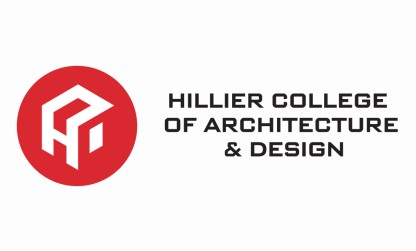 	 D	E	S	I	G	N	S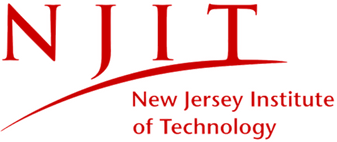 H	O	W	C	A	S	E	2	0	2	3PROJECT NAME PROJECT LOCATION